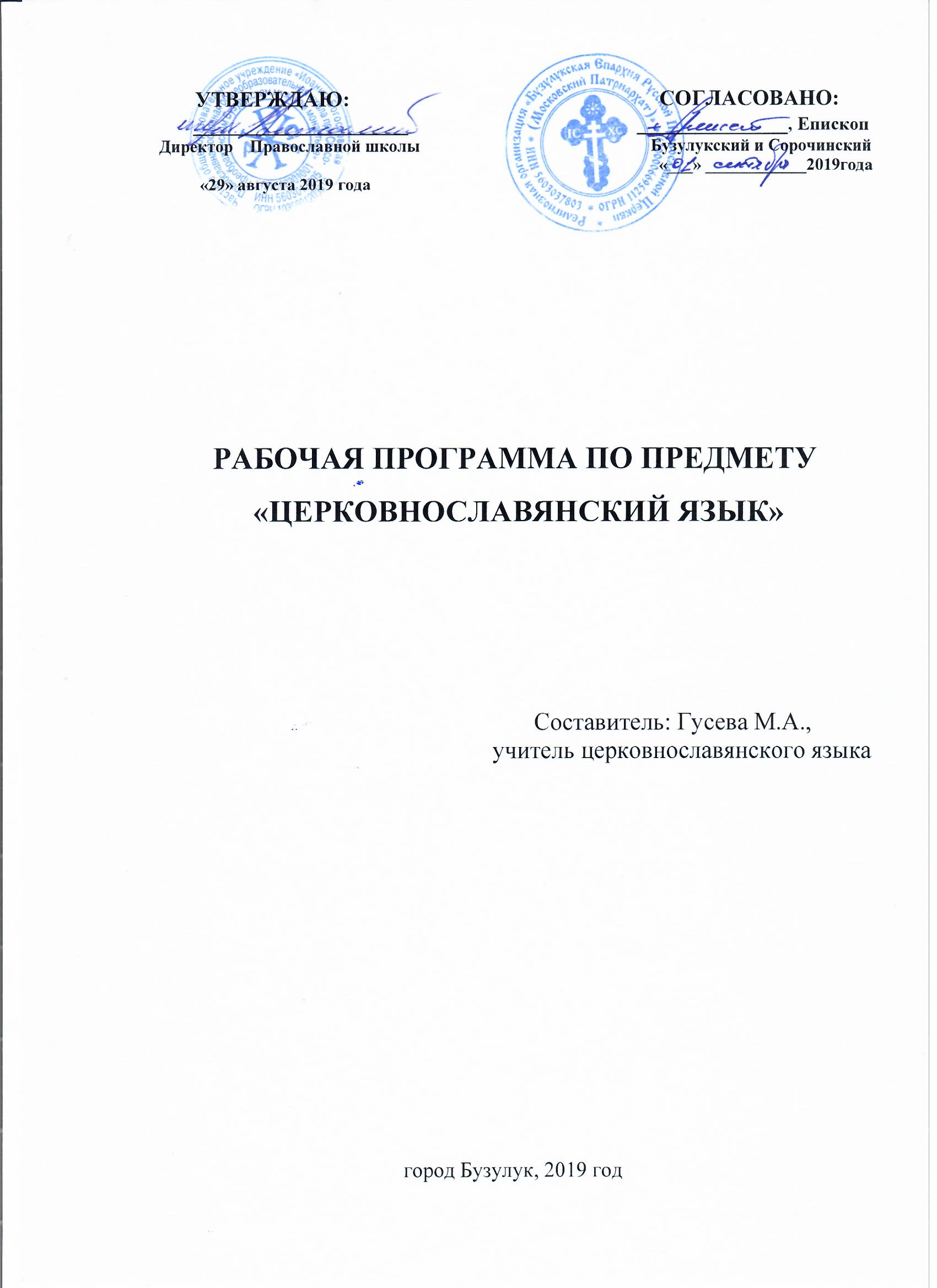 Пояснительная записка.Рабочая программа «Церковнославянский язык» составлена на основе Примерной программы Стандарта православного компонента образования, разработанной в соответствии с Основным содержанием общего образования и Требованиями к результатам начального общего образования, представленных в Федеральном государственном образовательном стандарте общего образования по русскому языку, а также Основным содержанием православного компонента общего образования и Концепции преподавания церковнославянского языка, утвержденной ОРОиК РПЦ в 2007 году («Церковнославянский язык. Сборник программ». Москва, 2007г.). Данный курс предназначен для учащихся 5-6кл.и составлен с учетомосновных идей и положений программы развития и формирования универсальных учебных действий для начального общего образования.В рабочей программе предусмотрено развитие всех основных видов деятельности обучаемых, обозначено целеполагание курса на разных уровнях: на уровне метапредметных, предметных, личностных целей; на уровне метапредметных, предметных и личностных образовательных результатов (требований); на уровне учебных действий.Цель программы – приобщить учащихся к языку православного богослужения, как средству сохранения православной духовности и преемственности поколений,  вместилищу исторической памяти русского народа, средству связи, консолидации и единения  с родственными славянскими народами, как основе  формирования гражданской идентичности, активной гражданской позиции, воспитания самостоятельной духовно сильной и зрелой личности, способной с достоинством  переносить любые испытания, сохраняя в себе образ и подобие Божие, ответственной за будущее Отчизны.Задачи программы – продолжить курс церковнославянского языка изученный в начальной школе, дать представление об истории первого письменного литературного языка всех славянских народов, претерпевшего исторические изменения, но сохранившего основной фонетический, морфологический и синтаксический строй, а также черты сакральности и духовности; обеспечить овладение грамматикой и фонетической системой церковно-славянского языка, навыками чтения учебных и оригинальных церковно-славянских богослужебных текстов Священного Писания, православной христианской святоотеческой литературы.Рабочая программа включает четыре раздела:«Пояснительная записка», где охарактеризован вклад предмета в достижение целей основного общего образования; сформулированы цели и основные результаты изучения предмета «Церковнославянский язык» на нескольких уровнях — личностном, метапредметном и предметном, дается общая характеристика курса церковнославянского языка, его места в базисном учебном плане.«Содержание курса», где представлено изучаемое содержание, объединенное в содержательные блоки.«Учебно-тематический план», в котором дан перечень тем курса и число учебных часов, отводимых на изучение каждой темы, основных видов деятельности ученика (на уровне учебных действий).«Методическое оснащение учебного процесса», которые содержат характеристику необходимых средств обучения и учебного оборудования, обеспечивающих результативность преподавания церковнославянского языка в современной школе.Вклад предмета «Церковнославянский язык» в достижение целей основного общего образования.Церковнославянский язык  - это  язык православного богослужения, средство сохранения православной духовности и преемственности поколений,  вместилище исторической памяти русского народа, средство связи, консолидации и единения  с родственными славянскими народами, основа   формирования гражданской идентичности, активной гражданской позиции, воспитания самостоятельной духовно сильной и зрелой личности, способной с достоинством переносить любые испытания, сохраняя в себе образ и подобие Божие, ответственной за будущее Отчизны.Метапредметные образовательные функции церковнославянского языка определяют универсальный, обобщающий характер воздействия предмета «Церковнославянский язык» на формирование личности ребенка в процессе его обучения в школе. Церковнославянский  язык является основой развития  духовности, мышления, воображения, интеллектуальных и творческих способностей обучающихся; основой самореализации личности, развития способности к самостоятельному усвоению новых знаний и умений, включая организацию учебной деятельности. Церковнославянский  язык является средством приобщения к духовному богатству русской культуры и литературы, основным средством социализации личности, приобщения ее к культурно-историческому опыту человечества. Будучи формой хранения и усвоения различных знаний, церковнославянский язык неразрывно связан со всеми школьными предметами, влияет на качество их усвоения, а в дальнейшем на качество овладения профессиональными навыками. Умение общаться, добиваться успеха в процессе коммуникации, высокая социальная и профессиональная активность являются теми характеристиками личности, которые во многом определяют достижения человека практически во всех областях жизни, способствуют его социальной адаптации к изменяющимся условиям современного мира. Церковнославянский язык является основой формирования этических норм поведения ребенка и подростка в разных жизненных ситуациях, развития способности давать аргументированную оценку поступкам с позиций моральных норм.Общая характеристика учебного предметаСогласно Концепции преподавания церковнославянского языка, в основной школе необходимо показать роль церковнославянского языка как средства исторической памяти, духовности, самосознания и единства славянских народов, как фундамента русской и других славянских духовных культур.  Особое внимание должно быть уделено осознанию и постижению теоцентричности, литургичности, харизматичности, молитвенности, теогностичности, спасительности, поучительности, экклезиальности, глубины и мудрости, церковнославянских текстов.  Это невозможно без знания грамматики церковнославянского языка и умения применять это знание в переводе и понимании духовного текста. Поэтому формирование навыков всестороннего анализа церковнославянских текстов – главная задача курса на основной ступени обучения. Здесь необходимо скорректированное сочетание богословского, историко-культурного, художественного и лингвистического комментария. Главным принципом работы с текстами может быть признан метод: «от текста – к грамматике, от грамматики – к более углубленному пониманию текста». Грамматика должна служить осознанию и пониманию духовного смысла церковнославянских текстов. При обучении церковнославянскому языку на основной ступени образования   ведущей формой является всесторонняя работа с текстом, включающая чтение, комплексный анализ, перевод церковнославянского текста, что в конечном итоге помогает достижению основной цели изучения предмета – понимаю богослужебных текстов и осмысленному участию в православном богослужении. На II ступени образования изучение ЦСЯ предполагает развитие лингвистической, культурологической и коммуникативной компетенций. Лингвистическая компетенция направлена на формирование понимания логики исторического развития языка и включает теоретическую и историческую составляющую. Теоретическая составляющая курса и использование метода сравнительно-исторического языкознания позволит создать теоретическую базу, способствующую продуктивному и осмысленному изучению не только церковнославянского, русского, любого иностранного языка индоевропейской группы. Сама языковая система приобретает стройность и смысл. Историческая составляющая курса представляет церковнославянский и русский языки во всем многообразии связей и исторических тенденций, способствует более продуктивному освоению русского языка, поскольку ЦСЯ наглядно представляет и помогает объяснить многие явления современного русского языка, непонятные и алогичные современному носителю языковой нормы. Обращение к праиндоевропейским истокам способствует лучшему пониманию и усвоению обучающимися, как древних классических (латынь, греческий), так и современных индоевропейских (английский, немецкий, французский, испанский, итальянский) языков. Культурологическая компетенция предполагает овладение «знаниями в действии» о церковнославянском языке как языковом фундаменте русской духовной культуры. Формирование данной компетенции направлено на духовно-нравственное развитие личности, расширение и укрепление ее культурной образованности; формируются умения сопоставлять и сравнивать языковые явления в историческом и культурном контексте. Особое внимание уделяется родному языку как уникальной национальной ценности. В данном понимании определяется аксиологическая составляющая церковнославянского языка как родного языка, высшего стиля русского литературного языка. В ходе его изучения отчетливо прослеживаются исторические и культурные связи славянских народов в контексте развития цивилизации, истоки формирования славянских литературных языков. Культурологическая компетенция раскрывает место церковнославянского языка в системе межпредметных связей, что особенно важно для формирования целостного православного мировоззрения. Церковнославянский язык связан не только с такими предметами, как основы православной веры, основы православной культуры, церковное пение, церковные искусства, но всем циклом гуманитарных предметов: русским языком, иностранными языками, литературой, историей, географией, обществознанием. Церковнославянская цифирь может стать предметом изучения и на уроках математики; на уроках технологии и искусства можно познакомить детей с особенностями церковнославянской графики. Знание церковнославянского языка позволяет свободно читать и переводить древнеславянские и древнерусские тексты, являющиеся нашим духовным наследием и невещественной сокровищницей духовной культуры.Коммуникативная компетенция способствует развитию у обучающихся навыков осмысленного слушания, внимания к другой речи, овладение различными формами речевой деятельности, особенно традициями русского красноречия на основе литературных памятников Древней Руси, овладению приемами аргументированной речи, умению вести диалог и воздействовать на слушателя, достигая своих речевых целей.  Ориентация Стандартов нового поколения на «умение учиться», на овладение универсальными учебными действиями повышают требования к языковому образованию. И в этом аспекте изучение русского языка в его исторической перспективе, возможность которого предлагает учебный курс «Церковнославянский язык», становится особенно насущным и необходимым. Таким образом, предлагаемый курс направлен на духовно-нравственное развитие и воспитание обучающихся, формирование языковой картины мира на основе православного мировоззрения, художественно-эстетического вкуса, ценностных ориентаций, на осознание русского языка как духовной сокровищницы, его значимости в жизни современного общества; на формирование любви и уважения к русскому языку, что позволит воспитать высоконравственного, творческого, компетентного гражданина России, принимающего судьбу Отечества как свою личную, осознающего ответственность за настоящее и будущее своей страны, укорененного  в духовных и культурных традициях многонационального народа России. Курс «Церковнославянский язык» позволяет, кроме того, осуществить преемственность воспитательного идеала.Изучение церковнославянского языка в основной школе направлено на достижение следующих целей:•	формирование представления о церковнославянском языке как величайшей ценности, достоянии общечеловеческой и национальной культуры, культуры всех славянских народов, раскрытие его социокультурного и исторического значения для становления и развития духовного облика русского, всех славянских народов, его величия и богатства как языка богослужения Русской Православной Церкви;•	духовно-нравственное развитие обучающихся, формирование у них национального самосознания и гражданской идентичности;•	совершенствование речемыслительной деятельности, коммуникативных умений и навыков, обеспечивающих овладение церковнославянским языком, осмысленное участие в богослужении;•	освоение знаний об особенностях функционирования церковнославянского языка как языка богослужения; об основных традициях церковнославянского языка, динамике его развития; исторической перспективе русского языка, взаимодействии церковнославянского и русского языка;  •	обогащение представлений о разнообразии стилей русского языка через знакомство с новыми жанрами, такими, как проповедь, житие, молитва и др.Реализация указанных целей достигается в процессе формирования и развития следующих предметных компетенций: коммуникативной, языковой и лингвистической (языковедческой), культуроведческой.Коммуникативная компетенция предполагает овладение навыками чтения и понимания церковнославянского текста, основами культуры письменной речи, базовыми умениями и навыками использования церковнославянского языка.Языковая и лингвистическая (языковедческая) компетенции предполагают освоение необходимых знаний о фонетике, грамматике, лексике, синтаксисе ЦСЯ, основных исторических процессах языка,   о церковнославянском языке как общественном явлении, его устройстве, развитии и функционировании; обогащение словарного запаса и грамматического строя речи учащихся; формирование способности к анализу и оценке языковых явлений и фактов; освоение необходимых знаний о лингвистике как науке и ученых-славистах; развитие умения пользоваться  этимологическими, толковыми словарями, словарями церковнославянского языка.Культуроведческой компетенция предполагает осознание церковнославянского языка как формы выражения национальной культуры, и национальных культур славянских народов, взаимосвязи церковнославянского языка и истории народа, национально-культурной специфики церковнославянского языка, осознание роли древнецерковнославянского языка как общего литературного языка всех славянских народов.Учебно-познавательная компетенция – развитие общеучебных и специальных учебных умений, позволяющих совершенствовать учебную деятельность по овладению церковнославянским языком.Усиление коммуникативно-деятельностной направленности курса церковнославянского языка, нацеленность его на метапредметные результаты обучения являются важнейшими условиями формирования филологической (от греч. φιλολογία, «любовь к слову») грамотности как способности человека максимально быстро адаптироваться в меняющихся условиях и занимать активную гражданскую позицию, брать ответственность за будущее отчизны.Некоторыми показателями филологической грамотности, имеющей метапредметный статус, являются: коммуникативные универсальные учебные действия (владеть всеми видами речевой деятельности, строить продуктивное речевое взаимодействие со сверстниками и взрослыми; адекватно воспринимать устную и письменную речь; точно, правильно, логично и выразительно излагать свою точку зрения по поставленной проблеме; соблюдать в процессе коммуникации основные нормы устной и письменной речи и правила  речевого этикета и др.); познавательные универсальные учебные действия (формулировать проблему, выдвигать аргументы, строить логическую цепь рассуждения, находить доказательства, подтверждающие или опровергающие тезис; осуществлять библиографический поиск, извлекать необходимую информацию из различных источников; определять основную и второстепенную информацию, осмысливать цель чтения, выбирая вид чтения в зависимости от коммуникативной цели; применять методы информационного поиска, в том числе с помощью компьютерных средств; перерабатывать, систематизировать информацию и предъявлять ее разными способами и др.); регулятивные универсальные учебные действия (ставить и адекватно формулировать цель деятельности, планировать последовательность действий и при необходимости изменять ее; осуществлять самоконтроль, самооценку, самокоррекцию и др.). Основные компоненты филологической грамотности базируются на видах речевой деятельности и предполагают целенаправленное развитие речемыслительных способностей учащихся, в том числе в процессе изучения церковнославянского языка в школе.Формирование филологической грамотности, совершенствование речевой деятельности учащихся строится на основе знаний об устройстве церковнославянского языка и о его особенностях как первого литературного языка славян, языка восточно-христианского богослужения. Процесс обучения должен быть ориентирован не только на формирование навыков анализа языка, способности классифицировать языковые явления и факты, но и на воспитание речевой культуры, формирование таких жизненно важных умений, как осознанное участие в богослужении, информационная переработка текстов, перевод церковнославянского текста, различные формы поиска информации и разные способы передачи ее в соответствии с речевой ситуацией и нормами литературного языка и этическими нормами общения. Таким образом, обучение церковнославянскому языку в основной школе должно обеспечить общекультурный уровень человека, способного в дальнейшем продолжить обучение в различных образовательных учреждениях: в старших классах средней полной школы, в средних специальных учебных заведениях. Основные содержательные линии.Направленность курса церковнославянского языка на формирование коммуникативной, языковой и лингвистической (языковедческой) и культуроведческой компетенций нашла отражение в структуре примерной программы. В ней выделяются три сквозные содержательные линии, обеспечивающие формирование указанных компетенций:•	содержание, обеспечивающее формирование коммуникативной компетенции;•	содержание, обеспечивающее формирование языковой и лингвистической (языковедческой) компетенций;•	содержание, обеспечивающее формирование культуроведческая компетенции.Коммуникативная компетенцияСпецифика церковнославянского языка как языка богослужения, не используемого в бытовом общении. Сферы употребления церковнославянского языка. Восточно-христианская книжность как основная сфера употребления церковнославянского языка. Уставной книжный комплекс. Соборно-приходское и монастырское богослужение. Книжный комплекс Типикона Великой Церкви – древнейший книжный комплекс кирилло-мефодиевской традиции. Книжный комплекс Студийско-Алексиевского Устава. Книжный комплекс современного соборно-приходского и монастырского богослужения. Жанровое своеобразие церковнославянской книжности. Анализ церковнославянского текста с точки зрения его темы, основной мысли, структуры, принадлежности к тому или иному жанру книжности.Овладение аудированием (слушанием) и чтением. Адекватное восприятие церковнославянского текста в печатной форме и на слух. Овладение различными видами чтения (ознакомительное, изучающее, просмотровое), приемами работы со словарем, учебной книгой, церковнославянским текстом и другими информационными источниками, включая ресурсы Интернета.Языковая и лингвистическая (языковедческая) компетенцииОбщие сведения о языке. Церковнославянский язык как развивающееся явление. Основные лингвистические словари: толковый, этимологический; словари старославянского, церковнославянского и древнерусского языков (обзорно). Библейский словарь. Извлечение необходимой информации из словарей. Система языкаЦерковнославянская графика. Проблема происхождения славянских азбук – глаголицы и кириллицы. Их источники. Общая характеристика кириллической азбуки, лежащей в основе современного письма восточно- и южнославянских народов; звуковое и числовое значение букв и лигатур, надстрочных знаков. Правила их употребления. Эволюция церковнославянской азбуки, орфографические реформы. Правила чтения церковнославянских текстов. Фонетика церковнославянского языка. Гласные и согласные звуки.  Словообразование церковнославянского языка. Основные способы образования слов церковнославянского языка: калькирование, сложение основ, суффиксальное и префиксальное словообразование от славянских корней. Словообразовательный анализ текста.Церковнославянская лексика и фразеология. Лексическое значение слова. Однозначные и многозначные слова; прямое и переносное значения слова. Синонимы. Антонимы. Омонимы. Паронимы. Структура церковнославянской лексики. Специфика словарного состава церковнославянского как книжно-литературного, созданного для передачи содержания богослужебных текстов. Книжный характер основного слоя церковнославянской лексики: названия отвлеченных понятий, качеств, действий и лиц по этим признакам. Грецизмы в славянских переводах греческих оригиналов.  Ветхозаветные и новозаветные фразеологизмы; их значение и употребление. Понятие об этимологии, истории происхождения слов и фразеологизмов. Лексический анализ текста.Церковнославянская морфология. Система частей речи в церковнославянском и русском языках. Самостоятельные части речи, их грамматическое значение, морфологические признаки, синтаксическая роль.Имя существительное. Категориальное значение (предмет) и основные грамматические категории имени существительного (род, число, падеж).  Классифицирующее значение категории рода. Категория числа, противопоставляющая три формы: единственное-двойственное-множественное число. Категория падежа. Типы склонения существительных. Эволюция типов склонения.Местоимение. Категориальное значение, основные грамматические категории и лексико-семантические разряды местоимения. Разряды неличных местоимений. Склонение местоимений.Имя прилагательное. Категориальное значение (признак), основные грамматические категории и лексико-семантические разряды имени прилагательного. Род, число, падеж прилагательного. Краткие и полные имена прилагательные.  Степени сравнения.Глагол. Категориальное значение (действие) и основные грамматические категории глагола (время, вид, залог, наклонение, возвратность, переходность). Основы глагола (инфинитива и настоящего времени). Глагольные классы. Категория вида. Категория наклонения. Категория времени. Категория залога. Изъявительное (реальное) наклонение. Будущее время глаголов. Будущее простое и будущее сложное. Система прошедших времен. Аорист. Имперфект. Перфект. Плюсквамперфект. Ирреальное наклонение: повелительное, сослагательное наклонение. Неизменяемые глагольные формы. Причастие.Наречие. Служебные слова. Предлоги. Первичные и новые предлоги. Первоначальный синкретизм предлогов и приставок. Союзы и частицы. Морфологический анализ текста.Синтаксис церковнославянского языка. Словосочетание и предложение как основные единицы синтаксиса. Синтаксические связи слов в словосочетании и предложении. Порядок слов в предложении. Отрицание. Предложения простые и сложные. Оборот «дательный самостоятельный», двойной винительный. Основные синтаксические конструкции: целевые, императивные, условные.Синтаксический анализ текста  Использование церковнославянского языка на практике. Чтение, перевод, толкование церковнославянского текста. Комплексный анализ текста. Богослужебная практика.Культуроведческая компетенцияОтражение в языке культуры и истории народа. Родство славянских языков.Жизнь и труды святых равноапостольных Кирилла и Мефодия – первых славянских просветителей и первоучителей. Деятельность учеников св. Кирилла и Мефодия –  Наума, Саввы, Климента, Горазда и Ангелария в Чехии (царица Чешская Людмила и царь Боривой), Сербии (святой Савва) и Болгарии. Славянская книжность в Болгарии при царе Симеоне (893–927); охридская (кирилло-мефодиевские традиции) и преславская школы книжности в первом Болгарском царстве. Киевская Русь как преемница богослужебной славянской традиции. Перемещение центра славянской книжности и культуры в Москву как столицу России. Изводы древнецерковнославянской письменности. Церковнославянский язык – язык восточнославянского богослужения. Изоглоссия Древней Руси: церковнославянский богослужебный и древнерусский книжно-разговорный языки, их сосуществование и взаимовлияние. Древнерусское красноречие. Грамматики церковнославянского языка Лаврентия Зизания и МелетияСмотрицкого. Понятие о церковнославянском языке и его нормах. Отношение М. В. Ломоносова к церковнославянскому языку. Теория «трех штилей». Современные слависты и писатели о церковнославянском языке. Роль церковнославянского языка в  современной богослужебной практике.Результаты изучения предмета «Церковнославянский язык»Личностными результатами освоения выпускниками основной школы программы по церковнославянскому языку являются:1) осознание церковнославянского языка как языка православного богослужения, ключа к невещественным сокровищам нашей духовности, хранителя исторической памяти, духовности и самосознания поколений соотечественников;2) осознание духовной ценности церковнославянского языка; уважительное отношение к языку православного богослужения; потребность сохранить церковнославянский язык как богодухновенный; стремление к речевому самосовершенствованию;3) достаточный объем словарного запаса и усвоенных грамматических средств для свободного выражения мыслей и чувств в процессе речевого общения; способность к самооценке на основе наблюдения за собственной речью.Метапредметными результатами освоения выпускниками основной школы программы по церковнославянскому языку являются:1) развитие логики исторического языкового развития русского и индоевропейских языков, умение оперировать семиотической информацией, высокая языковая культура и информационная поисковая активность, навыки чтения и понимания текста, формирование знаково-символических и коммуникативных универсальных учебных действий, формирование позиции гражданина, ответственного за сохранение духовности и исторической памяти народа; 2) чтение и понимание церковнославянского текста, осознанное участие в православном богослужении.Аудирования и чтение:•	адекватное понимание информации церковнославянского текста (коммуникативной установки, темы текста, основной мысли; основной и дополнительной информации);•	владение разными видами чтения (поисковым, просмотровым, ознакомительным, изучающим) церковнославянских текстов разных стилей и жанров;•	адекватное восприятие на слух церковнославянских текстов разных стилей и жанров; владение разными видами аудирования (выборочным, ознакомительным, детальным);•	способность извлекать информацию из различных источников, включая учебные книги и таблицы, схемы, диаграммы, электронные учебные пособия, ресурсы Интернета;•	свободно пользоваться словарями различных типов, справочной литературой, в том числе и на электронных носителях;•	овладение приемами отбора и систематизации материала на определенную тему; умение вести самостоятельный поиск информации; способность к преобразованию, сохранению и передаче информации, полученной в результате чтения или аудирования;•	умение сопоставлять и сравнивать церковнославянские тексты разных жанров с точки зрения их содержания, стилистических особенностей и использованных языковых средств.Говорение и письмо:•	способность определять цели предстоящей учебной деятельности (индивидуальной и коллективной), последовательность действий, оценивать достигнутые результаты и адекватно формулировать их в устной и письменной форме;•	умение воспроизводить прослушанный или прочитанный текст с заданной степенью свернутости (план, пересказ, конспект, аннотация);•	способность прочитать церковнославянский текст с соблюдением правил чтения и верной интонации;•	способность осуществлять речевой самоконтроль в процессе учебной деятельности и в повседневной практике речевого общения; способность оценивать свою речь с точки зрения ее содержания, языкового оформления; умение находить грамматические и речевые ошибки, недочеты, исправлять их; совершенствовать и редактировать собственные тексты;•	умение выступать перед аудиторией сверстников с небольшими сообщениями, докладом, рефератом; участие в спорах, обсуждениях актуальных тем с использованием различных средств аргументации;•	применение приобретенных знаний, умений и навыков в повседневной жизни; способность использовать филологическую грамотность как средство получения знаний по другим учебным предметам; применение полученных знаний, умений и навыков анализа языковых явлений на межпредметном уровне (на уроках иностранного языка, литературы и др.);•	коммуникативно целесообразное взаимодействие с окружающими людьми в процессе речевого общения, совместного выполнения какого-либо задания, участия в спорах, обсуждениях актуальных тем; овладение национально-культурными нормами речевого поведения в различных ситуациях формального и неформального межличностного и межкультурного общения.Предметными результатами изучения церковнославянского языка в начальной школе являются: •	знания об истории возникновения славянской письменности и роли свв. равноап. Кирилла и Мефодия в просвещении славян,•	 понятие ЦСЯ, церковнославянской азбуки и нумерации, основных особенностей церковнославянского языкового строя,•	 умения читать и писать церковнославянский текст;•	 представление о роли церковнославянского языка как первого литературного языка славян, языка восточнохристианского богослужения, средстве сохранения православной духовности и преемственности поколений, сокровищнице исторической памяти российского народа, средстве связи, консолидации и единения с родственными славянскими народами;•	понимание места церковнославянского языка в системе гуманитарных наук и его роли в образовании в целом;•	 усвоение основ научных знаний о церковнославянском языке; понимание взаимосвязи его уровней и единиц;•	представление о жанрах церковнославянского языка;•	овладение основными лексическими ресурсами церковнославянского языка;•	овладение основными нормами чтения церковнославянского текста, нормами речевого этикета и использование их в своей церковной и повседневной практике;•	 опознавание и анализ основных единиц языка, грамматических категорий языка, уместное употребление языковых единиц адекватно ситуации речевого общения;•	 проведение различных видов анализа слова (фонетический, морфемный, словообразовательный, лексический, морфологический), синтаксического анализа словосочетания и предложения, многоаспектного анализа текста с точки зрения его основных признаков и структуры, принадлежности к определенным жанрам, особенностей языкового оформления, использования выразительных средств языка;•	 понимание коммуникативно-эстетических возможностей лексической и грамматической синонимии и использование их в собственной речевой практике;•	 осознание эстетической функции церковнославянского языка, способность оценивать эстетическую сторону речевого высказывания при анализе текстов художественной литературы. Надпредметными результатами изучения церковнославянского языка в основной школе является осмысленное участие школьников в православном богослужении.Место курса «Церковнославянский язык» в учебном планеИзучение церковнославянского языка осуществляется в рамках часов вариативной части учебного плана – школьном  компоненте:1час в неделю (35 ч в год) для учащихся 2-4 кл. 1час в неделю (35 ч в год) для учащихся 5-6 кл.                             ПРОГРАММА 2-го КЛАССАОрфография  церковнославянского языка с изучением основных молитв Православной ЦерквиЦели программы: научить детей правильно выбирать варианты                                        церковнославянских букв в слове  (вне заимствованной лексики);         сформировать навык молитвенного чтения.     Правильное чтение дуплетных букв. При чтении необходимо следить в словах за ударением, которое не всегда совпадает с русским. В церковнославянском языке нет редукции и упрощения групп согласных при произнесении, поэтому каждое слово произносится в соответствии с его написанием.           Варианты и звуковые значения дуплетных букв как результат бережного  хранения  греческого наследия и память  о прежнем произношении. Использование  разных  букв для выражения  одного  и того же  звука (                                                        ), для некоторых    сочетаний согласных звуков – одна буква (                ).  Внимательное соотношение  учащимися церковнославянских букв и их вариантов  в слове.    Понимание выбора букв важно для видения значимых частей слова, осознания его исконного происхождения или заимствования, лучшего усвоения грамматического строя языка.является указателем грамматических форм, может использоваться для  отличия  сходных форм ед. числа с «простым»  ООсновные тексты данного курса:Символ веры;Заповеди блаженства;Десятословие;Тропари и кондаки двунадесятых праздников.                                ПРОГРАММА  3-его КЛАССА                         Звуковая череда. Славянский корнесловЦели программы:                    - сформировать навыки поиска однокоренных слов, ознакомить с                        этимологическими связями и  происхождением слов, их                     грамматическими особенностями;                   -  научить детей видеть одни и те же  образы и символы в                      Псалтири и в  Евангелии. Псалтирь как пророческое разумение                      неизреченных тайн: «то, что было неизвестно и сокрыто в                       мудрости твоей, Ты открыл мне» (Пс. 50,6)В этом курсе школьники изучают состав слова, лексику и поэтику, перевод и этимологическое  значение слова , его глубинный смысл. Необходимо показать детям, что каждое слово имеет свой корень и мысль, по которой оно так названо. В данном случае знание чередования выступает в роли помощника и с точки зрения богословского толкования объясняет зависимость физического мира от духовного. Например,                 //ой//айгнити – гнев – гной         о//аслово//слава; творец – тварьПри изучении данного курса программы детям дается знание псалмов, употребляемых в общественном богослужении. Основные книги курса : Псалтирь и Евангелие.В течение года предусмотрено повторение Буквенной Цифири.ПРОГРАММА 4 – го КЛАССАКраткая грамматика церковнославянского языка. Историко-филологический анализ текстаЦели курса: - сформировать умение пользоваться грамматическими                        таблицами для уточнения смысловых связей между словами                          в предложении;                     - показать детям ценность церковнославянского языка, его                   способность более точно, по сравнению со светским,                    выражать духовный смысл Богослужебных и  житийных                   текстов «Краткая грамматика» предваряет изучение углубленного курса  «Историко-филологический анализ текста», который планируется у учащихся в следующем году. Это является необходимым из-за насыщенности церковнославянского языка емкими словоформами и символикой.Например, предметы в данном языке нередко могут олицетворять собой священную сущность, поэтому их названия  часто принимают форму Звательного падежа. Слова, имеющие духовный смысл, приобретают категорию одушевленности. Например, Израиль – вся Церковь, все христиане,  «умом зрящие Бога».Учащимся следует осознать особое положение глагола в церковнославянской грамматике при изучении Богослужебных текстов. Последовательность событий не измеряется субъектом, события сами говорят о себе. Отсюда возникает сложная череда действий, представленная четырьмя глагольными формами: аористом, перфектом, имперфектом, плюсквамперфектом. Отметим, что текст, к сожалению, многое теряет при переводе на современный русский язык, потому что утрачено  разнообразие временных значений, свойственных глагольным формам церковно-славянского.     В «Краткой грамматике» представлена не вся языковая система, а лишь ее основные черты, отражены наиболее трудные темы: Звательный падеж;двойственное число;склонение имен существительных во множественном числе;склонение кратких имен прилагательных;прошедшие времена глагола;формы причастияИзучение грамматики церковнославянского языка на завершающем этапе является необходимостью для понимания контекста с мало привычной словоформой не по догадке, а в результате осознания смысла связей между всеми словами в предложении.Обучение строится на богослужебных текстах.ПРОГРАММА 5 – го КЛАССАИсторико-филологический анализ текстаЦелью программы является систематизация богодуховных и грамматических сведений, полученных в течение всего периода обучения.Курс строится как обобщение ранее изученного о языке. Восприятие текста должно происходить сердцем, душой ребенка, проверяться грамматическими формами и затем вполне осознаваться разумом. Основной текст, по которому дети изучают данный курс, - Евангелие. Одной из задач курса является знание текста Евангелия. Учитываются ранее изученные тексты. Проводятся ассоциативные связи между ними и Евангелием (объяснение псалмов, смысловое содержание песнопений, Добротолюбия, русской поэзии в свете Евангельской истины).Программа 5-го класса рассчитана на 2 часа в неделю.УЧЕБНО-МЕТОДИЧЕСКИЙ КОМПЛЕКТПО ЦЕРКОВНО-СЛАВЯНСКОМУ ЯЗЫКУдля  православной школы .Саблина Н.Е. «Славянская азбука»; С-Петербург, 2001 2.  Первая учебная книга церковно-славянского языка, Ростов-на-Дону 1991 3.  Плетнева А.А., Кравецкий А.Г. «Церковно-славянский язык»- учебник для воскресных школ, православных гимназий и лицеев; Древо добра, М, 1991 4. Саблина Н.Е. Слова под титлами; С-Петербург, 2001 Протоиерей Григорий Дьяченко, полный церковно-славянский словарь, «Отчий дом», М., 2001 Церковно-славянская грамота, С-Петербург 1998 Псалтирь, М., 2000 Псалмы избранные, для детей, Синтагма, Калуга, 1998 Монах Ефимий Зилабен, Толкование псалтыри, Киев. Танаис, 1995 Богослужебные книги. Миронова Т.Л. Необычайное путешествие в Древнюю Русь. Грамматика древнерусского языка М.: Роман-газета, 1994Князев А.С. Святые равноапостольные Кирилл и Мефодий, просветители славян, М., 1997 Иванова С.Ф. Введение во храм слова, М, Школа-Пресс, 1994  Славяно-русский корнеслов/Под ред. Г.Емельяненко, С-Петербург, Фонд славянской письменности и культуры, 2002№п/пНАЗВАНИЕ ТЕМЫ       Кол-во        часовПримечания1.О силе и значении слова. Начало славянскойписьменности. Молитва перед учением.          12.Святые равноапостольные Кирилл и Мефодий – просветители славянские.Молитва после учения.          13.Как устроилась славянская азбука         14.Красота буквы и безграничность смыслов,в ней заложенных         15.Чтение церковнославянских букв.Буква А, а.  Слова под титлами         16.Буква Б, б. Слова под титлами         17.Буквы В, в и ν ,ν. Слова под титлами         18.Буква Г, г.  Слова под титлами         19.Буква Д, д. Слова под титлами         110.Буквы Е, е, Е  и  Ђ . Варианты и звуковые значения букв. Дуплетные буквы.         111.Буква Ж, ж. Буква как символ жизни. Словас корнем жив.         112.Дуплетные буквы   З, зЗнание молитв, их объяснение         113.Дуплетные буквы  И, и, Ϊ Ϊ,   Слова под титлами. Знание молитв, их объяснение.          114.Буква Ê, ê. Молитва Господня          115.Буква Ë, ë. Молитва утренняя.         116.Буква Ì, ì. Слова под титлами. Молитва вечерняя.          117.Буквы Í, í. Слова под титлами. Молитвы  перед и после вкушения.          118.Буква Î, î, w, w . Варианты и звуковые значения букв. Дуплетные буквы. Похвала Пресвятой Богородице.         119.Буква Ï, п. Слова под титлами. Молитва за Царя и Отечество.         120.Буква Ð, р. Молитва ко Ангелу Хранителю.         121.Буква Ñ, ñ. Слова под титлами. Молитва о здравии и о спасении живых.          122.Буквы Ò, ò. Слова под титлами. Молитва об усопших.         123.Буквы Ó, ó. Варианты и звуковые значения букв.          124.Буква Ô, ô, θ, θ. Дуплетные буквы         125.Буква Õ, õ. Слова под титлами         126.Буква Ö, ö         127.Буква ×, ч         128.Буква Ø, ø         129.Буква Ù, ù30.Буквы, не начинающие церковнославянскихслов Ú, Û, Ü, Ђ. Их функции.         131.Буква  Þ, ю.         132.Буквы   . Дуплетные буквы         133.Буквы – диковинки Ψ, ψ         134.Повторение и закрепление пройденного.Трудности церковнославянской азбуки.         1№п\пНАЗВАНИЕ ТЕМЫКол-вочасовПримечания1.Варианты  и звуковое значение букв.Понятие «дуплетные буквы»     22.Выбор и написание букв.     23.Выбор и написание букв                       Буква         и   8 корней  с производными     24.Выбор букв             . Основная буква     35.Выбор букв      как указатель грамматических форм         36.Правило употребления вариантов     27. Выбор букв                 28.Выбор букв     29.Буква        -  указатель грецизмов     210.Буква         и заимствованная лексика читается  как       или             ?     311.Корни с      в  соответствии  с этимологией      212. Написание буквы      313.Урок-обобщение  по церковнославянской орфографии.     114.Зачетная работа по орфографии     115.Анализ выполненных работ     2№п/пНАЗВАНИЕ ТЕМЫКол-во часовПримечание1.Кто дал бытие Псалтири, или книги псалмов? Псалом 1.     12.Цель и задача псалмов. Псалом 3.     13.Высокое значение и польза Псалтири.Псалом 5.     14.Кто написал псалмы? Псалом 6.     15.Объяснение разных терминов, употребляемых в Псалтири. Псалом 16.     16.О собрании псалмов в одну книгу. Псалом 24.     17.Порядок псалмов. Псалом 33.     18.О пении псалмов. Псалом 37.     19.Обозначение чисел и их составление. Псалом 50.     110.Обозначение чисел и их составление. Псалом 53.     111.Православные символы. Псалом 54.     112.Православные символы. Псалом 62.     113.Церковная седмица. Воскресение. Псалом 87.     114.Псалом 90.      115.Псалом 102.      116.Псалом 103.      117.Псалом 142.      1№п/пНАЗВАНИЕ ТЕМЫКол-во часовПримечания1.Имена существительные. Именительный и звательный падеж. Библия. Притчи     12.Категория одушевленности и неодушевленности. Библия. Притчи.(Мф. VI, 24)     13.Склонение имен существительных. Библия.Заповедь Иисуса Христа о любви (Лк.XIV, 39)     14.Местоимения. Склонение личных и возвратных местоимений. Библия. Воскрешение Лазаря.     15.Склонение местоимения он. Библия. Вход Господень в Иерусалим.     16.Указательные, притяжательные, вопросительные, определительные, относительные, неопределенные,отрицательные местоимения. Библия.Исцеление расслабленного.     17.Склонение местоимений. Библия. Тайная Вечеря.  18.Склонение местоимений наш, ваш. Библия. Тайная Вечеря.  19.Имена прилагательные. Полные прилагательные. Варианты склонений. Библия. Предательство Иуды.  110.Краткие имена прилагательные. Варианты склонений. Библия. Воскресение Христово   111.Глаголы. Настоящее время глагола быти. Отрицание несть. Библия. Сошествие Святого Духа на Апостолов   112.Спряжение четырех древних глаголов: ведети, ясти, дати, имети в настоящем времени    113.Будущее время глагола быти. Текст Божественной литургии или Евангелия (Лк. XVII, 34-36)     114.Повелительное наклонение. Текст Божественной литургии. Символ веры.     115.Простые прошедшие времена: аорист и имперфект. Текст Богослужения Великих праздников.     116.Двойственное число в аористе и имперфекте. Текст богослужения Великих праздников     117.Будущее время. Текст Богослужения Великого Поста.     118.Аорист. Текст Богослужения Великих таинств.     119.Имперфект. Текст заупокойного богослужения.     120.Перфект. Текст молебна (по выбору)     121.Плюсквамперфект. Текст Богослужения суточного круга.     122.Урок – обобщение. Свод прошедших времен. Текст Октоиха или Минеи (по выбору)     123.Повелительное наклонение. Икос Пасхи. Библия (Лк. XI.9)     124.Формы повелительного наклонения глаголов древнейшего спряжения.     125.Желательное наклонение. I глава Библии.     126.Сослагательное наклонение. Библия (1 Кор. XI, 31)     127.Причастия. Символ Веры.     128.Действительные причастия настоящего времени. Библия (Мф. VIII, 29)     129.Действительные причастия прошедшего времени. Библия (1 Кор.XI.5)     130.Страдательные причастия настоящего времени. Текст Библии. Евангельские события до призвания апостолов     131.Страдательные причастия прошедшего времени. Текст Библии от призвания апостолов до Преображения     132.Наречия. Текст Библии от Преображения до входа в Иерусалим     133.Предлоги. Союзы. Тексты о Крестной смерти и Воскресении     134.Частицы. Междометия. Тексты, используемые в  Богослужении Православной церкви (Мф. XV, 28)     1№п/пНАЗВАНИЕ ТЕМЫКол-вочасовПримечания1.Житие Кирилла и Мефодия.Славянская письменность     12.Повторение церковнославянской орфографии     13.Настоящее время глаголов быти, ясти, ведети, имети     14.Узорное надстрочье. Свод надстрочных знаков, Титла. Надписи на иконах     15.«Строчечный разум». Свод строчечных знаков. Иерархия знаков препинания. Нерушимость текста. Прописная буква, точка большая и малая, запятая, двоеточие     16.Спряжение глагола быти в аористе и имперфекте.     17.Буквенная цифирь. Обозначение чисел и их составление. Православные символы – числа. Церковная седмица. Воскресение.     18.Слова, обозначающие числа.    19.Склонение личных местоимений и возвратного местоимения себе.    110.Звуковая череда. Чередование гласных, согласных. Церковнославянизмы.    111.Аорист. Одиночное отрицание.    112.Имперфект. Инфинитивные конструкции со значением цели.    113.Окончание именительного падежа причастий. Глаголы архаического спряжения    114.Именное склонение. Первое склонение существительных.    115.Перфект. Второе склонение существительных    116.Плюсквамперфект. Третье склонение существительных    117.Свод прошедших времен    118.Четвертое склонение существительных.Значения слова яко    119.Местоимения. Условное наклонение глагола    120.Будущее время. Повелительное наклонение    121.Синтаксические особенности употребления местоимения иже    122.Имя прилагательное. Вариант склонения    123.Инфинитив с дательным падежом.    124.Степени сравнения прилагательных.Сочетание форм настоящего времени с частицей да.    125.Действительные причастия. Дательный самостоятельный    126.Страдательные причастия    127.Образование причастий (обобщение)     128.Неизменяемые части речи     129.Порядок слов в тексте     130.Поэтика церковнославянского языка.Метафоры. Их понимание и перевод.Образность. Символика     131.Смысловое различие наиболее употребляемой церковнославянской и современной русской лексики    132.Синонимия церковнославянского языка. Использование значительного количества слов для обозначения имени Иисуса Христа, Богородицы    133.Комплексный анализ текста    134.Экзамен. Чтение, перевод, анализ текста    1